המכינה הקדם צבאית "נחשון" - המדרשה הישראלית למנהיגות חברתית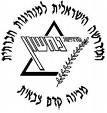 שבוע 15, שדרות, 2013, התשע"ד, מחזור י"ז הראשון- שבוע חינוךיום אה טבת 15/12/13יום ב'ו טבת 16/12/13יום ג'ז טבת 17/12/13יום ד'ח טבת 18/12/13יום ה'ט טבת 19/12/13יום ו'י טבת 20/12/13מנחה תורןמיכלדניאלרמוןמיכלרמוןדניאלמובילי יוםאורי סגמןטל בקאלליאור מזרחיאלהגיליהגרתורניםריטה+אלמואורלי+מספנטנעם+סאםליאור א + אוריאל טרוני ר+עומריריטה+ אלמו7:15ארוחת בוקרארוחת בוקרארוחת בוקרארוחת בוקרארוחת בוקרארוחת בוקר8:00מושיק וולףהמקום החינוכי של המכינהנוני משולםחינוך הורימד"סחוגי ביתסיכום שבוע9:15הפסקההפסקההפסקההפסקההפסקההפסקה9:30אמיר כהןחינוך דרך התנסותמרים ששימסגרות חינוכיות בשדרותאלון חוטרהנוער העובד והלומדגיא כהןטכניקות לימודנקיונות
10:45זמן אקטואליהזמן אקטואליהזמן אקטואליהזמן אקטואליהזמן אקטואליהזמן אקטואליה11:00הפסקההפסקההפסקההפסקההפסקההפסקה11:30זאביקנובמבר הציוניד"ר אראלה למדןחינוך קיבוצינועה אשר ברקלי
חינוך בלתי פורמלימד"ס12:45זמן מובילי יוםזמן מובילי יוםזמן מובילי יוםזמן מובילי יוםזמן מובילי יוםזמן מובילי יום13:00ארוחת צהרים+ הפסקהארוחת צהרים+ הפסקהארוחת צהרים+ הפסקהארוחת צהרים+ הפסקהארוחת צהרים+ הפסקהארוחת צהרים+ הפסקה16:00משבצת פתיחת שבועד"ר אסנת פאוסט
החינוך בתקופת התנ"ךד"ר ג'וליה צ'ייטןחינוך לשלוםפת"לאיציק בקאלהפרעות קשב וריכוז17:15הפסקההפסקההפסקההפסקההפסקההפסקה17:45זאביק
"חנוך לנער על פי דרכו" /  "חוסך שבטו שונא בנו"חינוך דתייעקב גלעדפת"לעומרי נחוםנוער בסיכון19:00ארוחת ערבארוחת ערבארוחת ערבארוחת ערבארוחת ערבארוחת ערב20:00דניאלבזכות האמונה באדםרונן קוטין"חברותא"יוסי גודוביץ'חינוך בעידן הטכנולוגייגאל לוגסיחינוך משפחתיפרופ' טולו פרידלנדרחינוך והשכלה גבוהה21:30עיבוד יומי + תדרוך למחר + הודעותעיבוד יומי + תדרוך למחר + הודעותעיבוד יומי + תדרוך למחר + הודעותעיבוד יומי + תדרוך למחר + הודעותעיבוד יומי + תדרוך למחר + הודעותעיבוד יומי + תדרוך למחר + הודעות